Instructions: In addition to your work on the Long-term Project, please also choose 4 of the following assignments to complete and bring them to our last meeting on September 14-15, 2012.Join a coalition that deals with a social justice issue. Pick a local project in your home community that’s winnable. Build alliances with others. Write a paragraph on it.Study personalities in the local media to see who covers, or is interested in, disability issues. Make contact and offer to be a source of disability information to media personnel. Tell us who.Join a listserv when advocating for specific issues, including legislative and policy decisions at local, state, and national levels. Write a paragraph telling what you learned.Review online forums (listservs, newsgroups, chat rooms) on issues in which you are interested. Tell us which ones you looked at and which was your favorite.Investigate online action alerts. Tell us which ones you signed up for.Join TASH DCSign-up for DC Watch e-newsletter
http://www.dcwatch.com/A core skill in community organizing is building and expanding our “public” relationships so that we have more people and more power behind and around us when we try to influence public policy. Select two or more people from the list you developed during Friday afternoon’s session and contact them (either in person or over the phone). Conduct an organizing interview with each of them.  Prepare a 1-2 paragraph summary of each of these interviews and include the following information: Who did you interview; What questions did you ask; What were their responses; What did you learn.  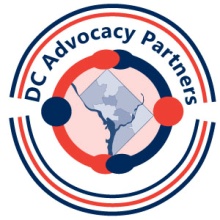 Session 8 Homework Assignment